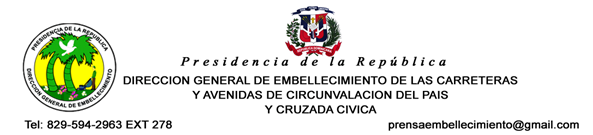 “Año  de la innovación y la competitividad” Informe de actividades de transparencia del mes  de Abril del 2019.La División de Comunicaciones en cumplimiento con la ley 200—04 de Libre Acceso a la Información Pública ofrece informaciones veraces y objetivas acerca de los trabajos que realiza esta Dirección General para concientizar a la población de la misión con la que está comprometida.Atentamente,Francisco Portes BautistaDivisión de Comunicaciones2019-04-03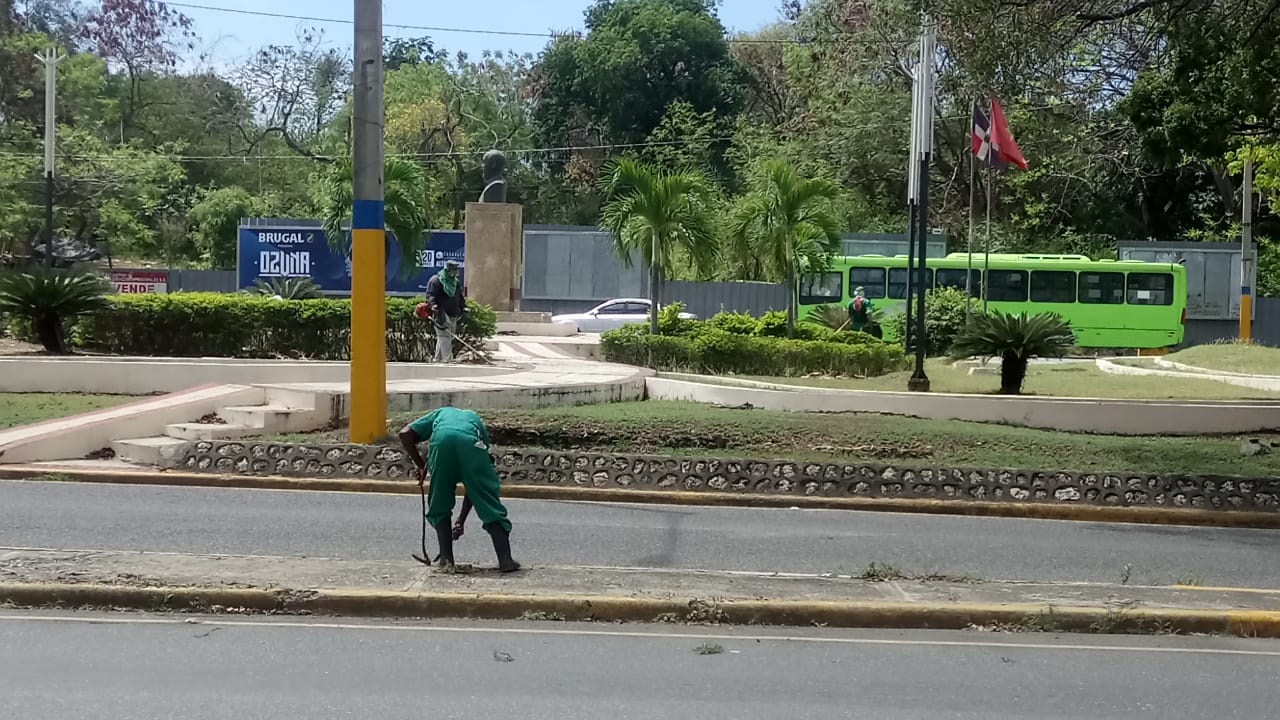 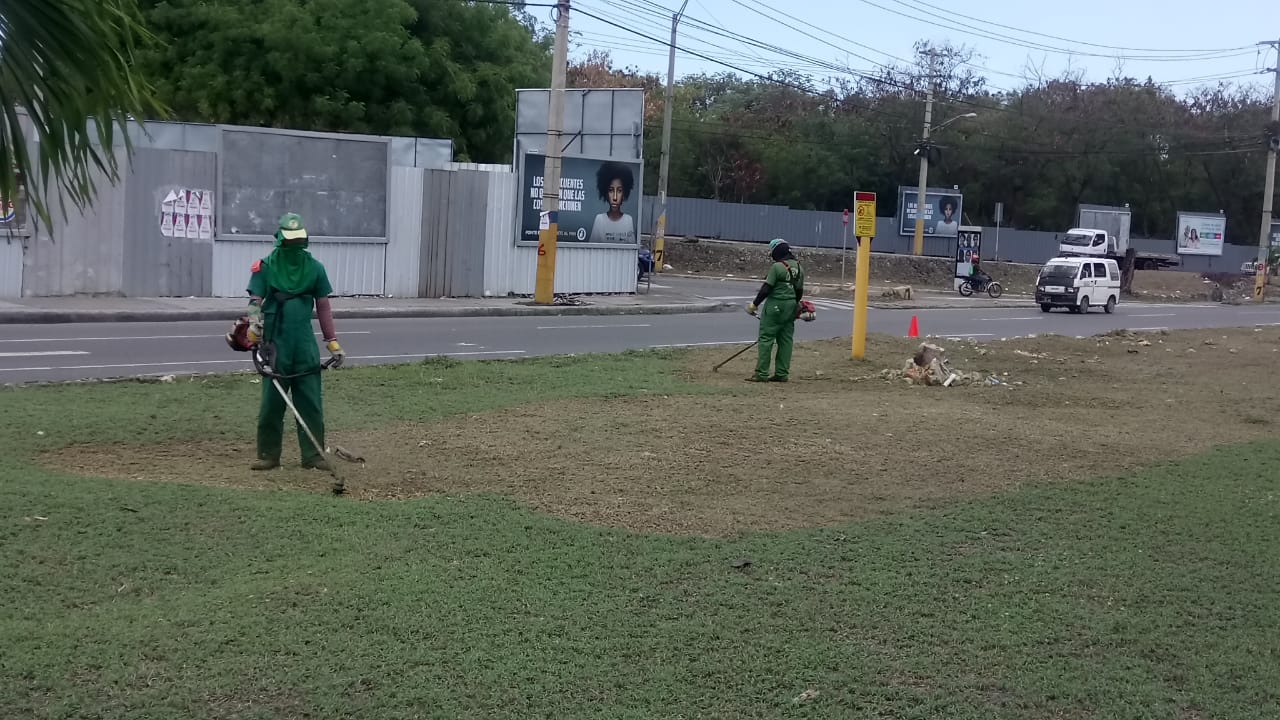 Embellecimiento da manteamiento en la Av. San Isidro frente al Golden House Hotel & Restaurant Francisco Portes BautistaDivisión de Comunicaciones2019-04-15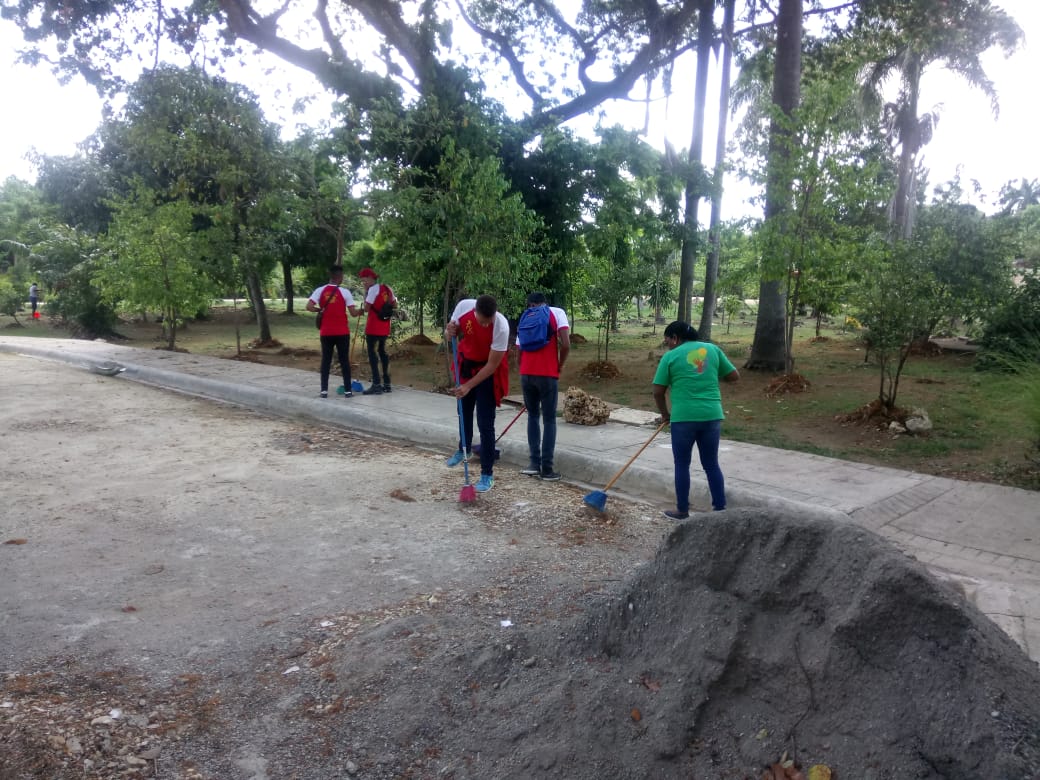 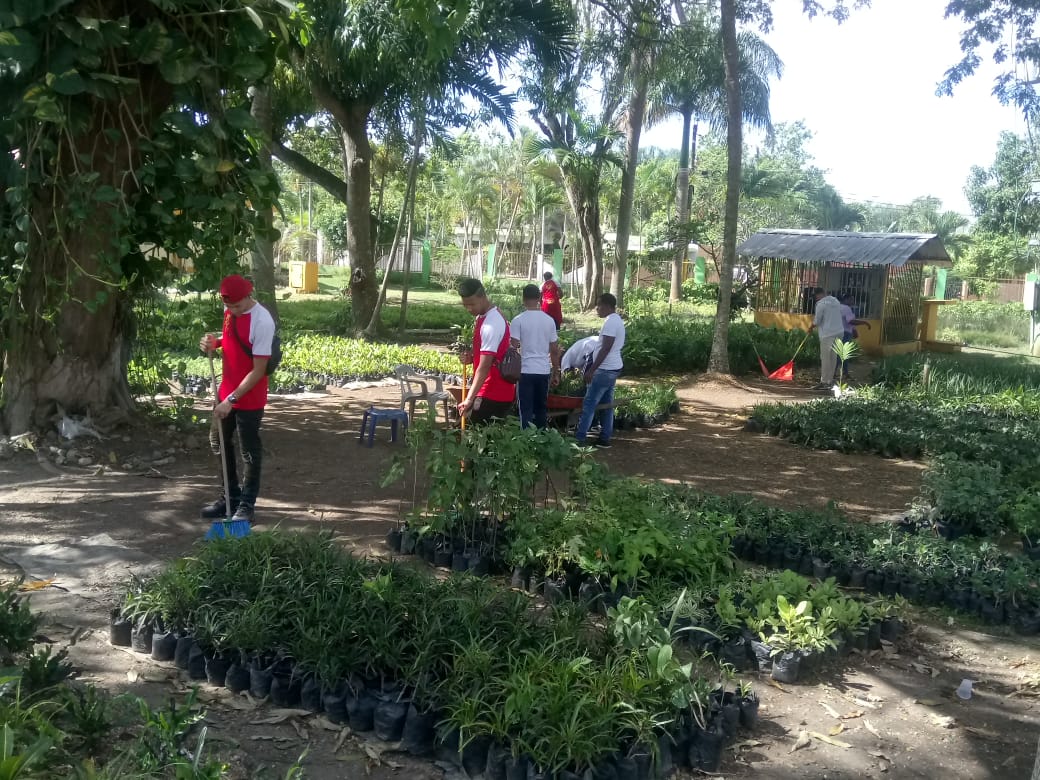 Estudiante del Oriental realizan su labor de 60 horas en las instalaciones de nuestra institución. Centro Educativo BrisaFrancisco Portes BautistaDivisión de Comunicaciones2019-04-03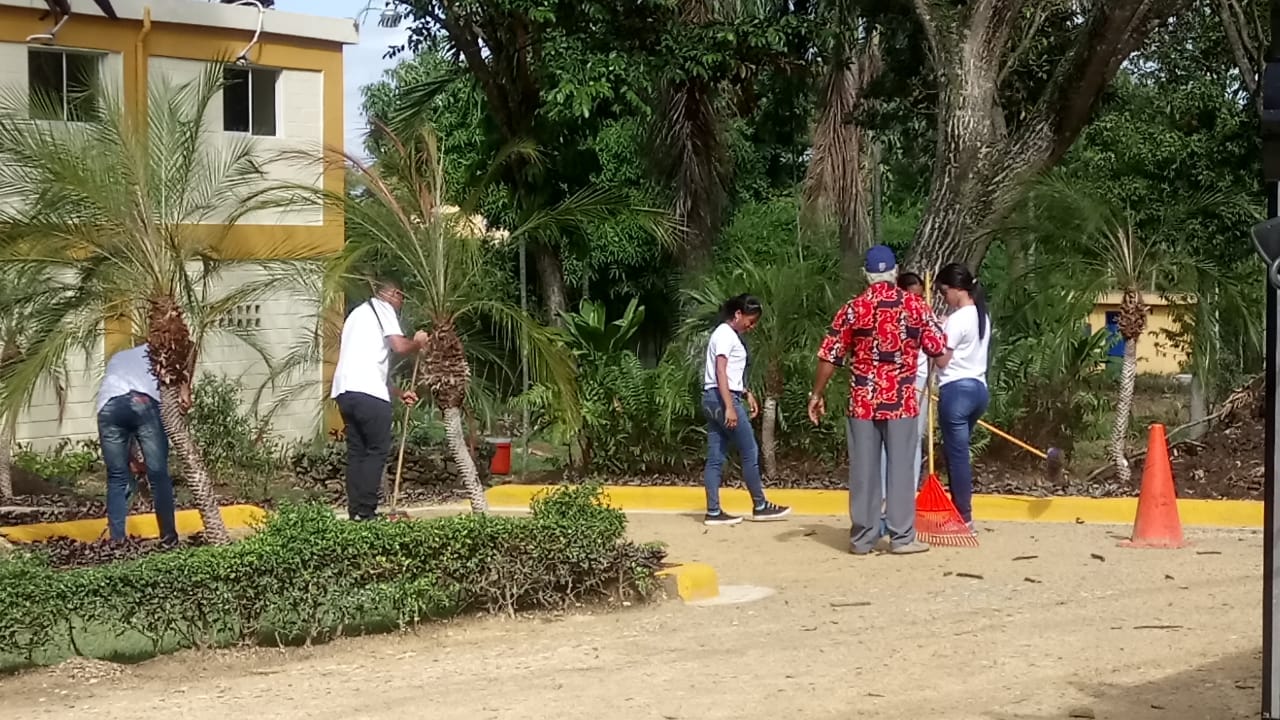 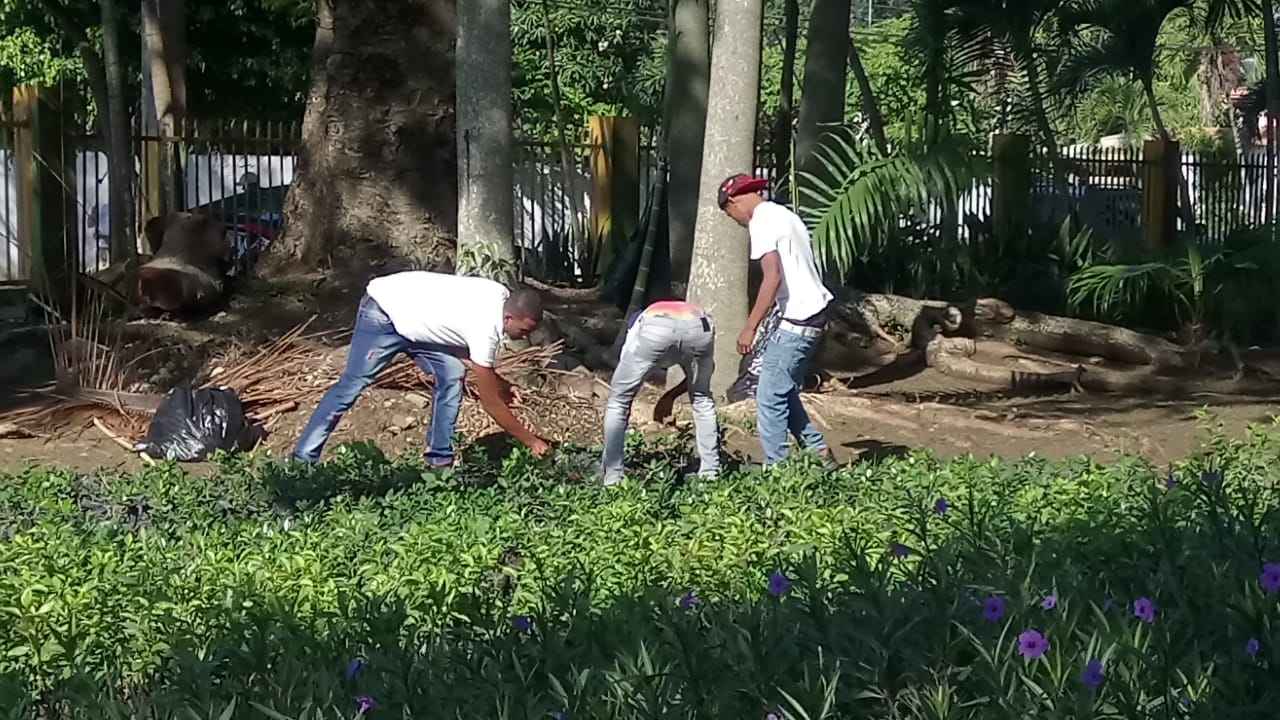 Dirección de Embellecimiento recibe los estudiantes del Centro Educativo San Diego para cumplir con las 60 horas.Francisco Portes BautistaDivisión de Comunicaciones2019-04-08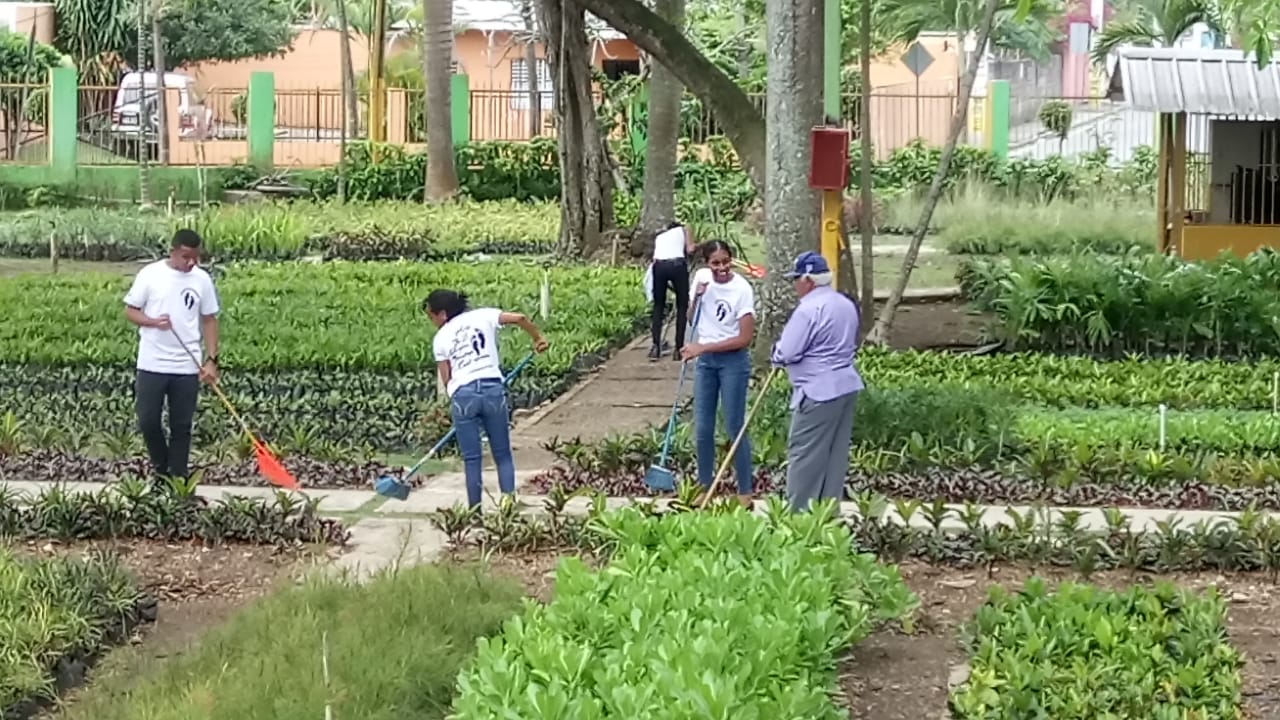 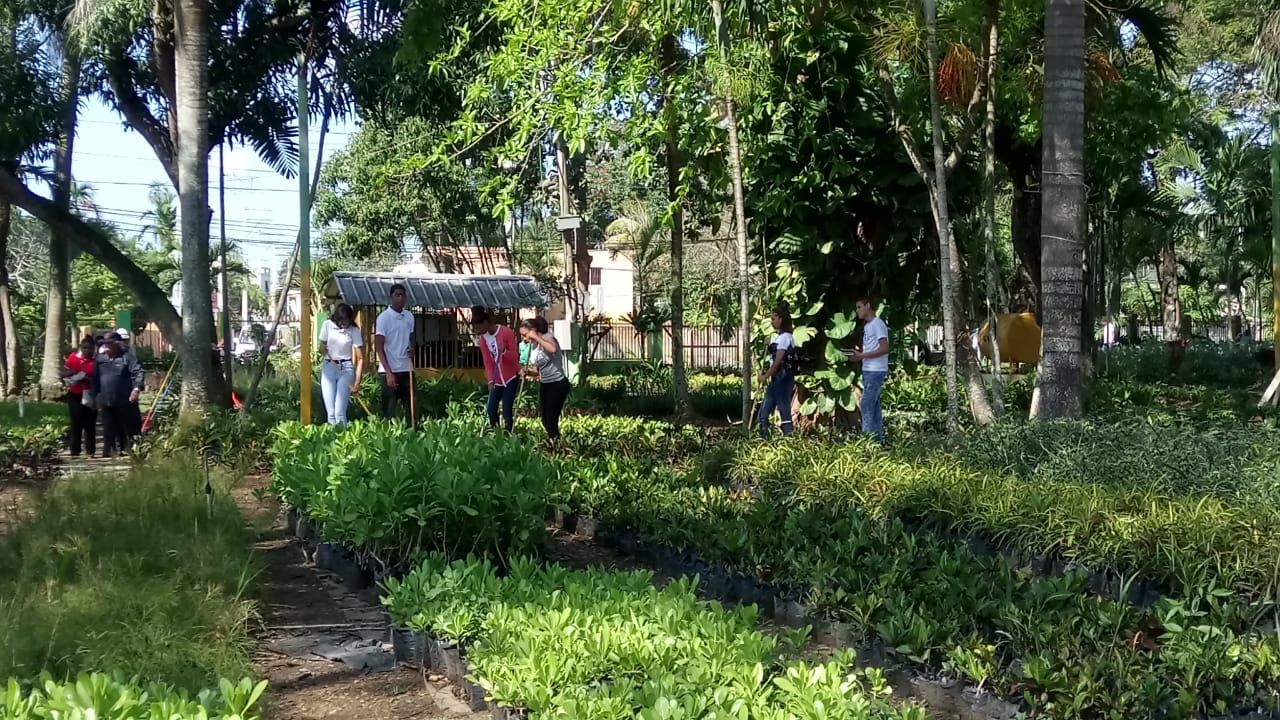 Estudiantes del Centro Parroquial Evangelista cumplen con las 60 horas en la DGE. Francisco Portes BautistaDivisión de Comunicaciones2019-04-24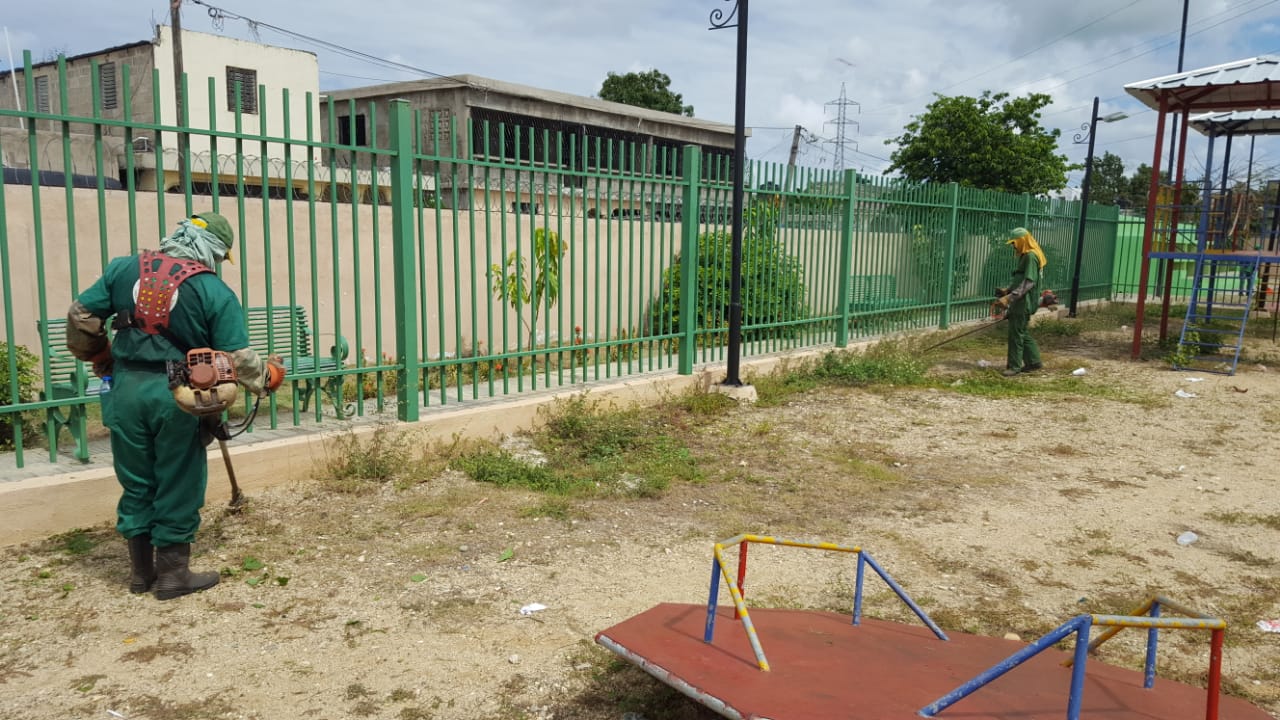 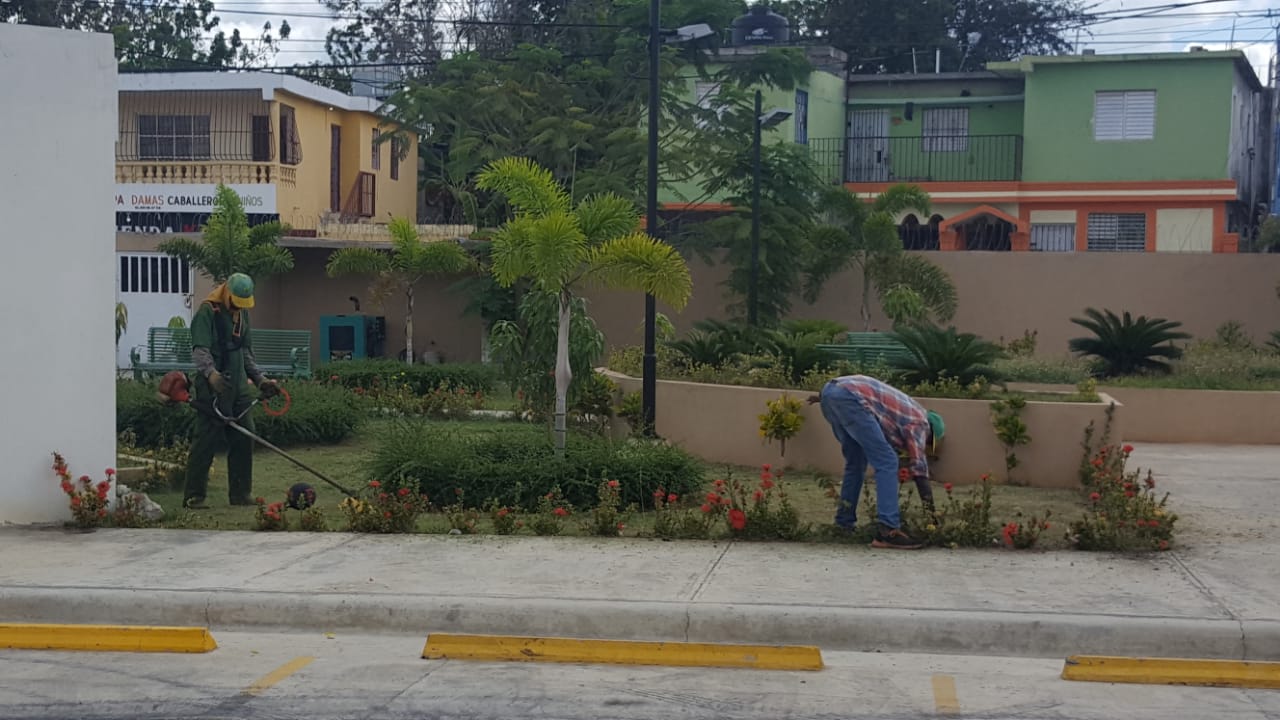 Embellecimiento realiza operativo dentro del Club de Duvergenses Ausentes, Ubicado en el Almirantes.Francisco Portes BautistaDivisión de Comunicaciones2019-04-24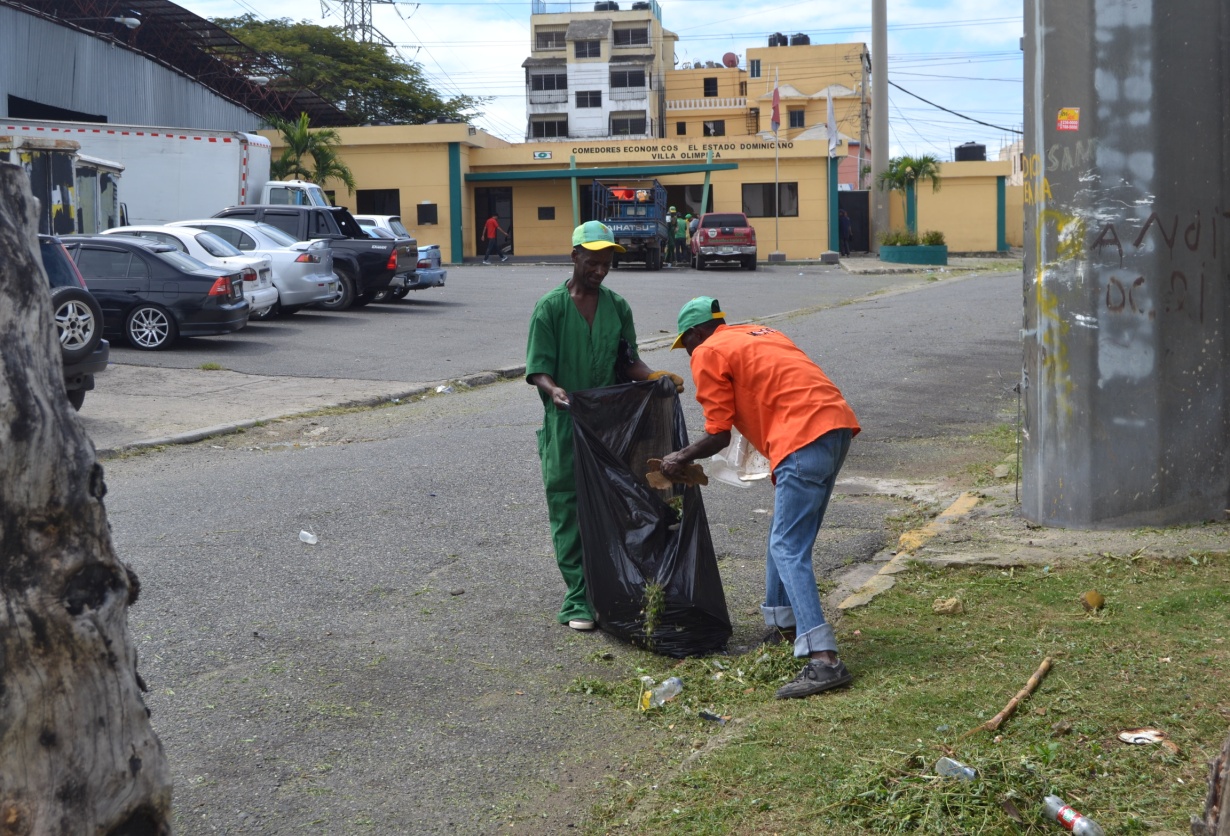 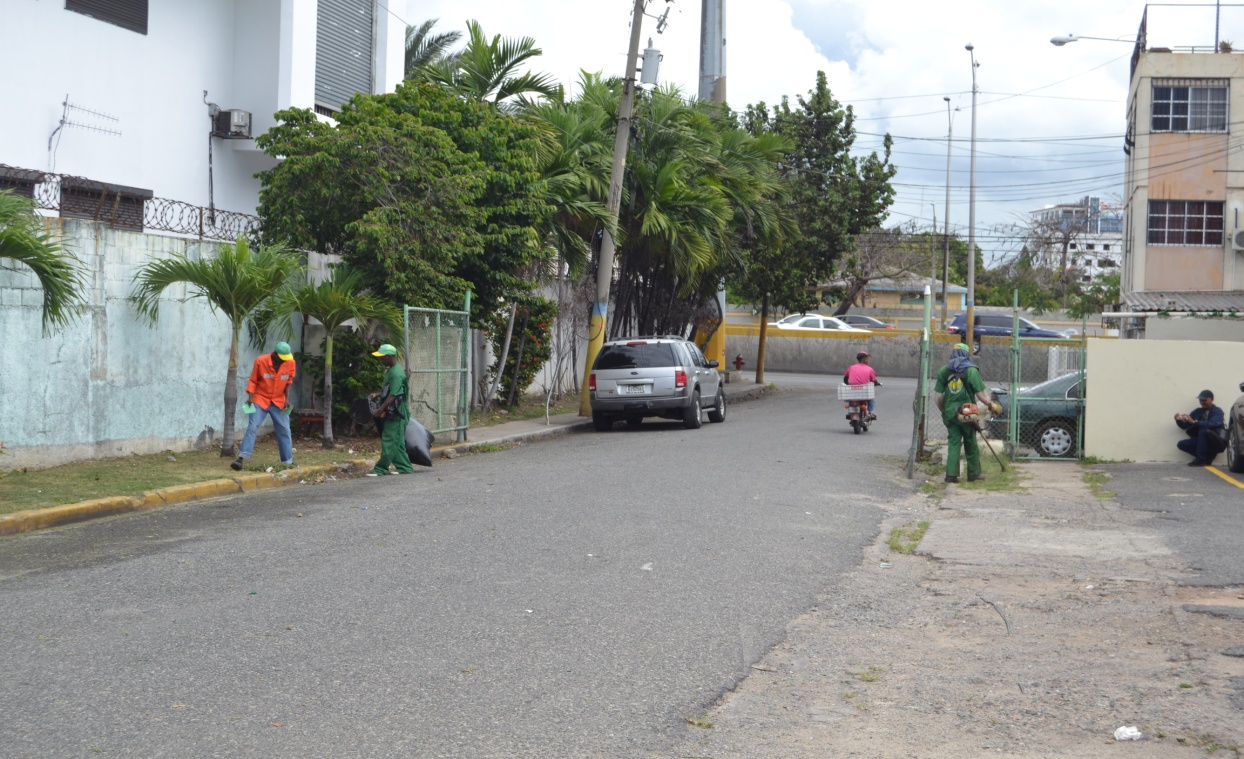 Embellecimiento realiza jornada de trabajo en el Comedor Villa Olímpica.	Francisco Portes BautistaDivisión de Comunicaciones2019-04-24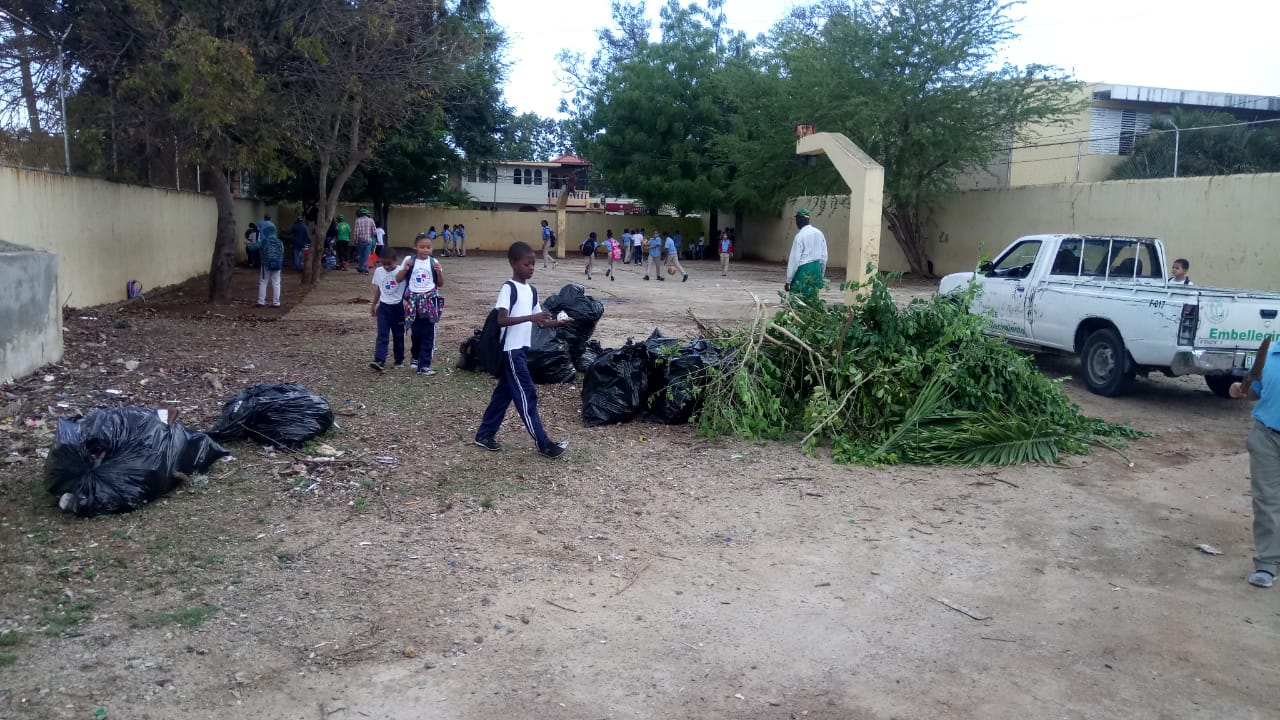 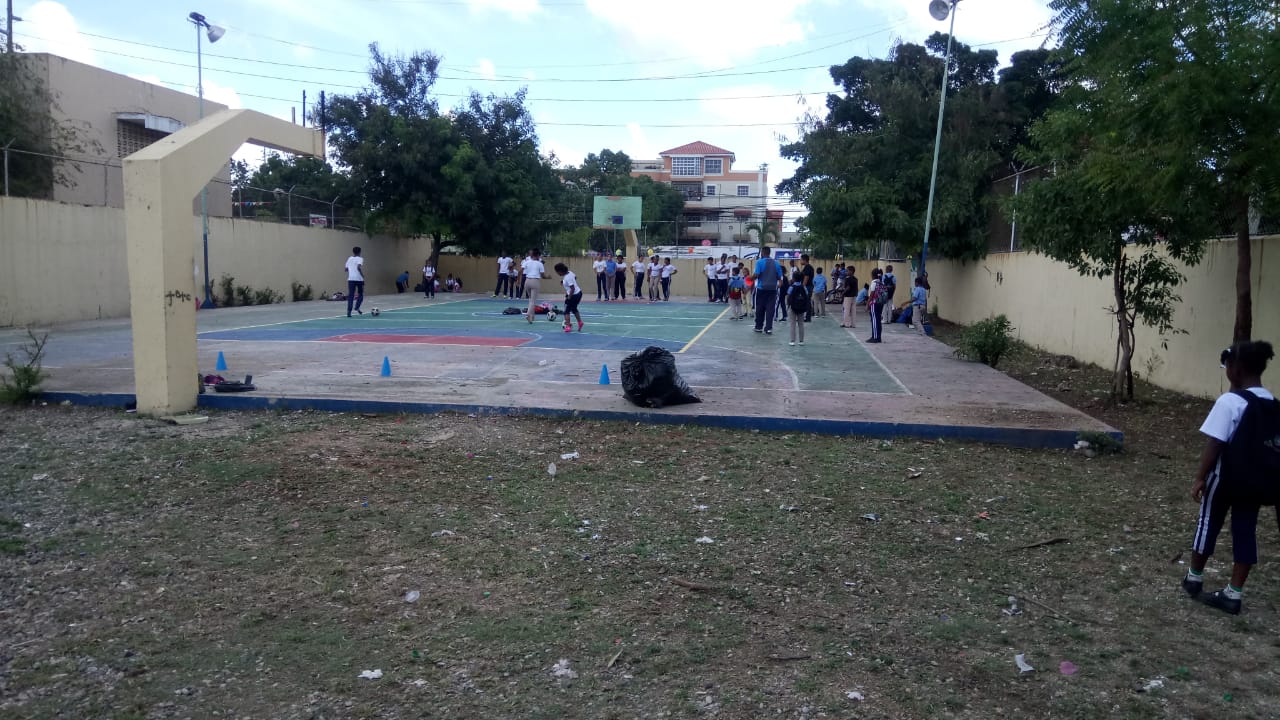 DGE realiza operativo dentro de la Escuela Panamá, ubicada frente al parque Juan Pablo Duarte.Francisco Portes BautistaDivisión de Comunicaciones2019-04-17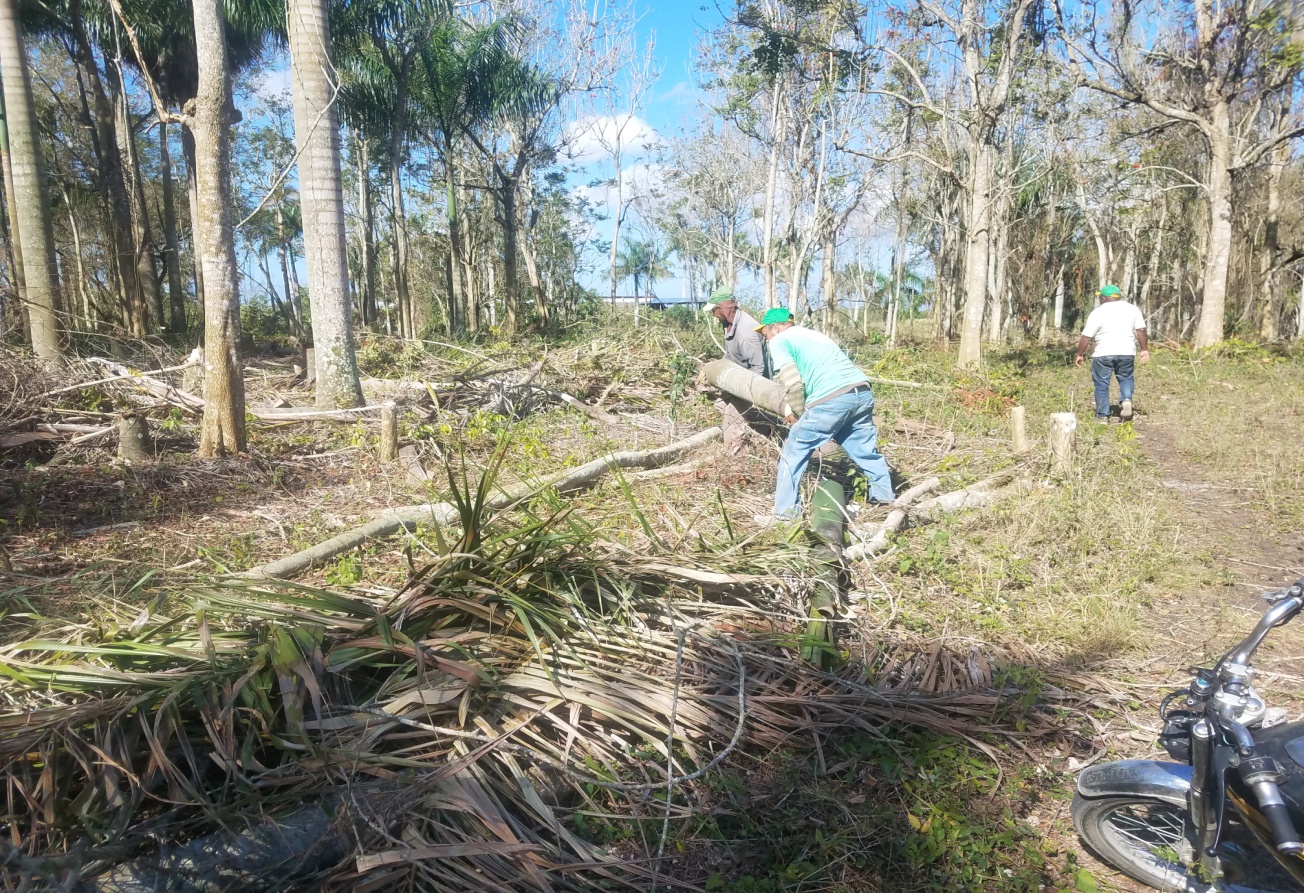 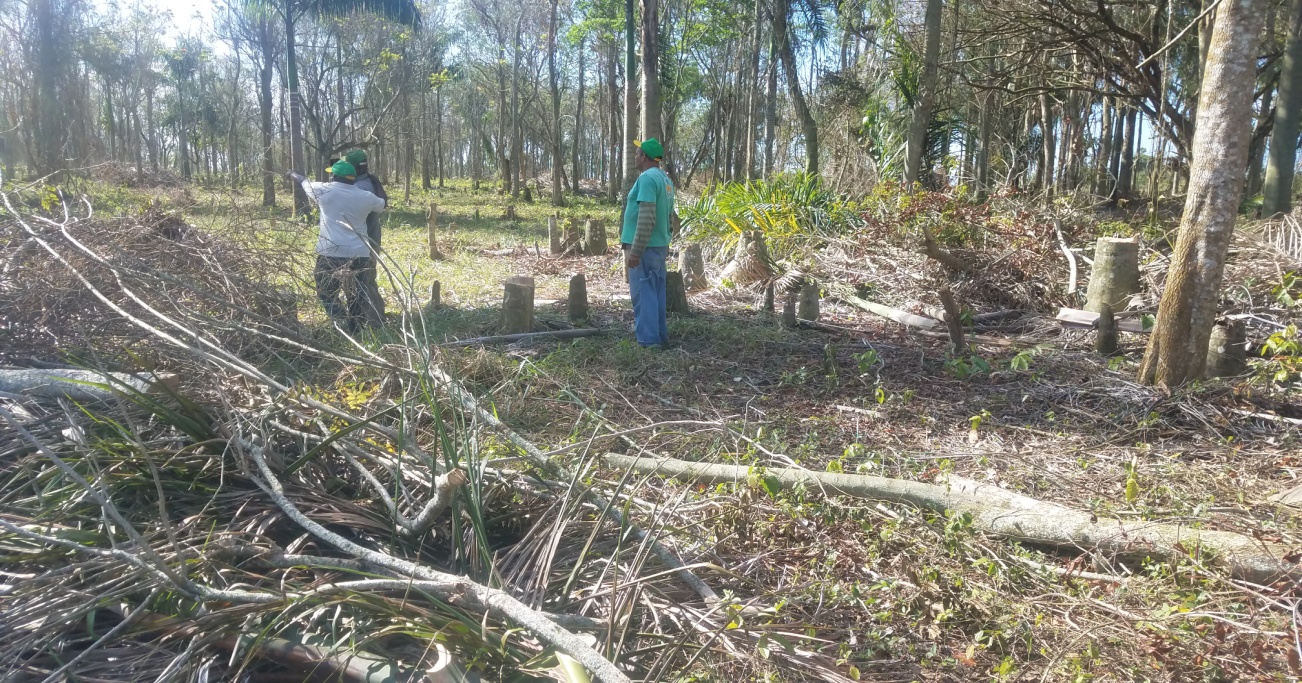 Embellecimiento realiza operativo en el Nordeste provincia Hermanas Mirabál municipio, bosque de Salcedo.Francisco Portes BautistaDivisión de Comunicaciones2019-04-25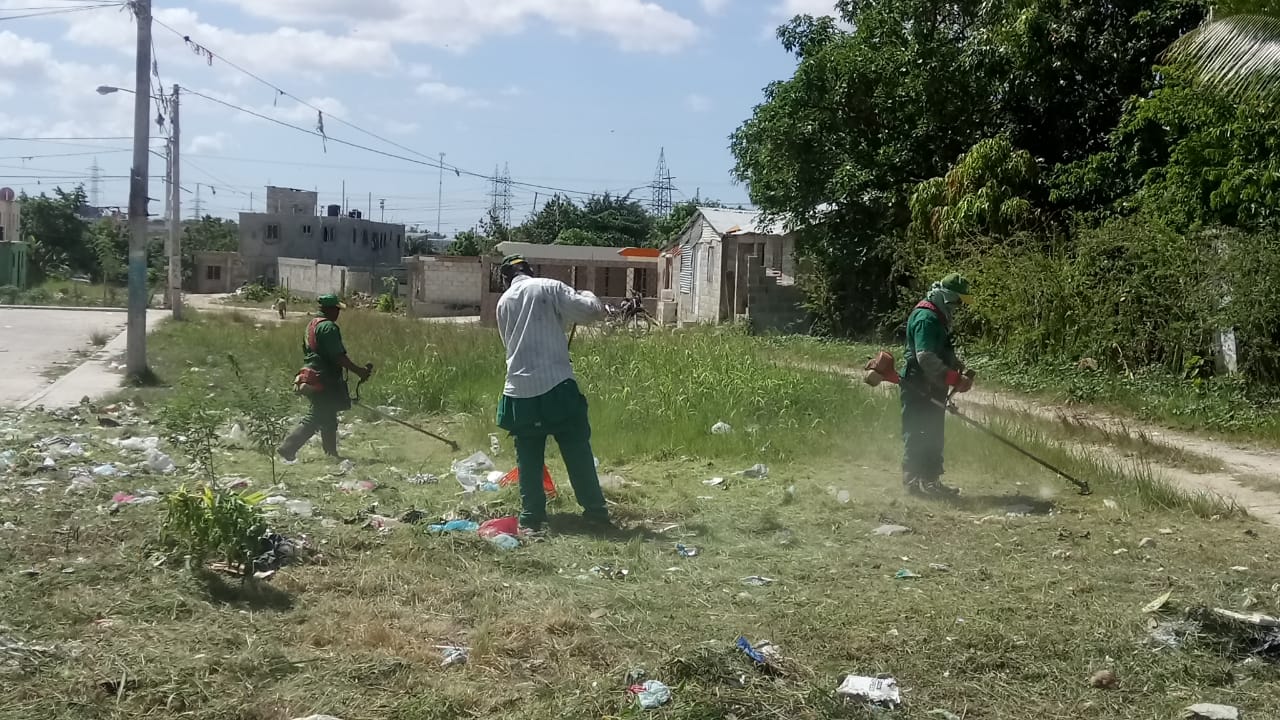 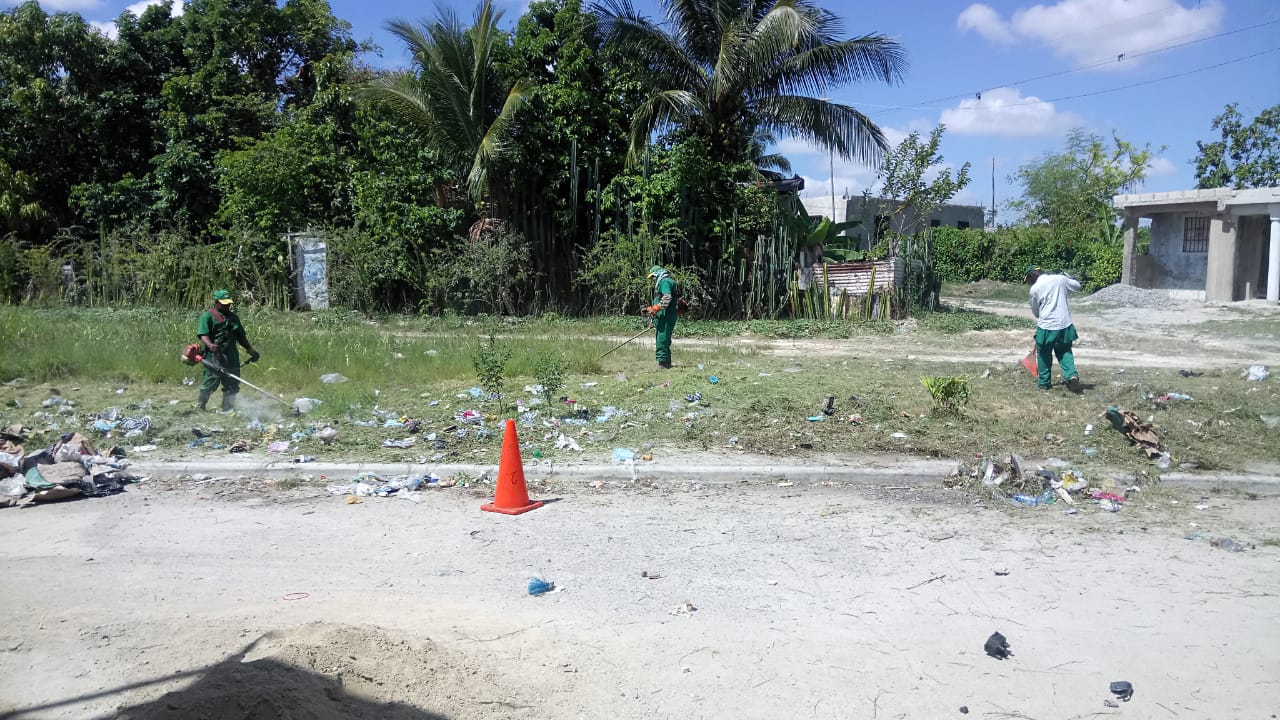 Nueva vez nuestra institución realiza operativo en la Villa Liberación, alrededor de fundación Daddy Yankee.Francisco Portes BautistaDivisión de Comunicaciones2019-04-25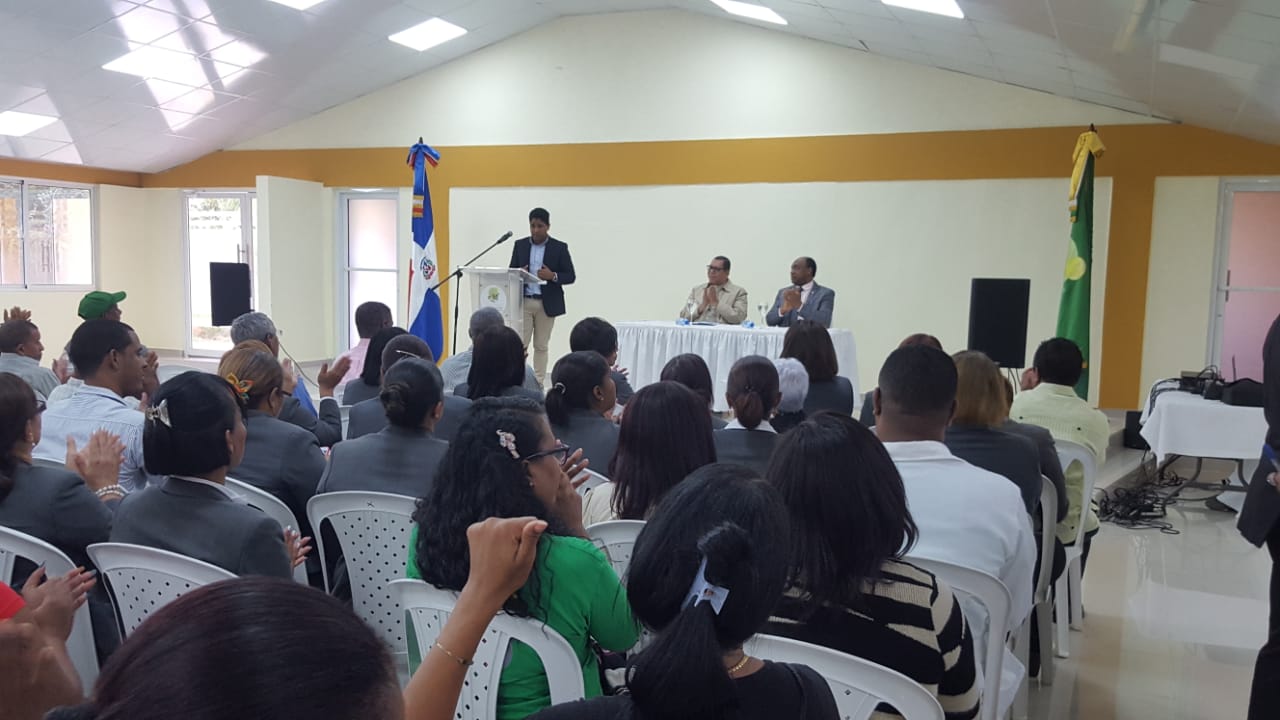 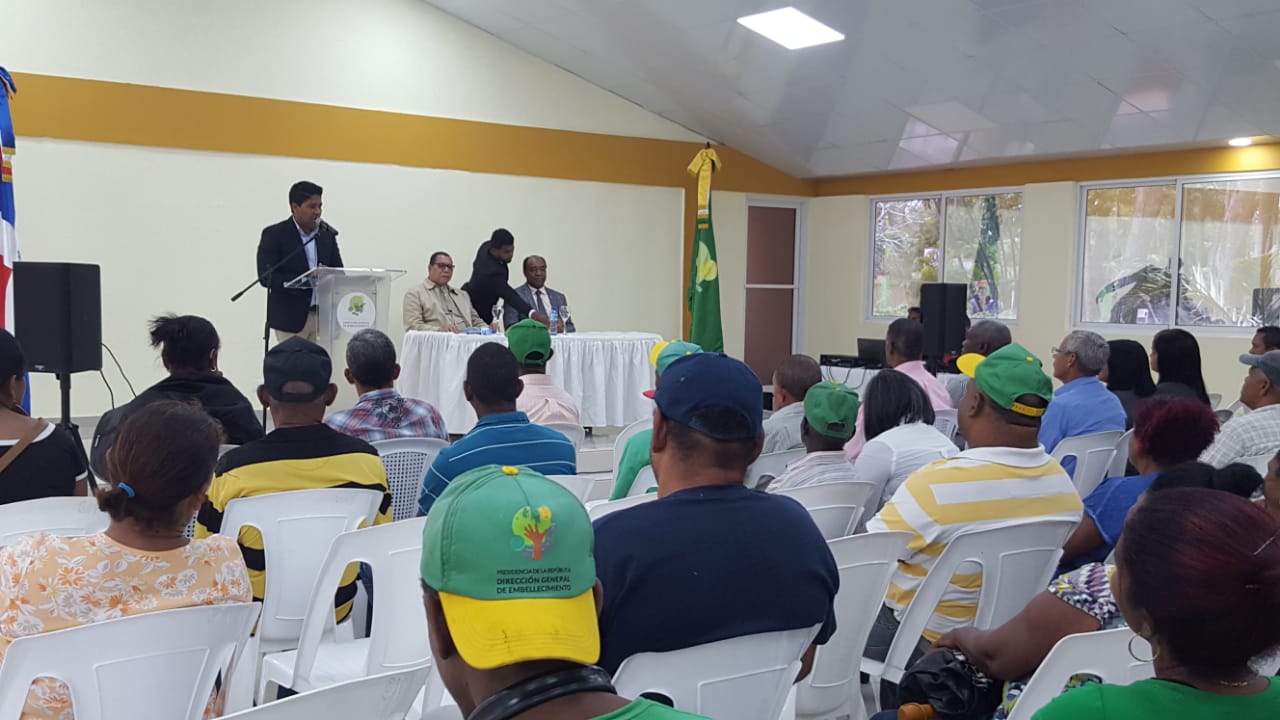 La Dirección General de Embellecimiento recibe visita de Elpidio Báez Diputado de la circunscripción No.3.Francisco Portes BautistaDivisión de Comunicaciones2019-04-04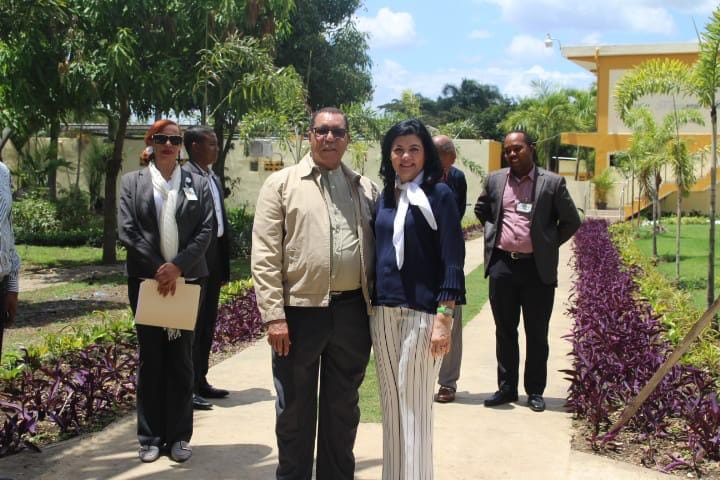 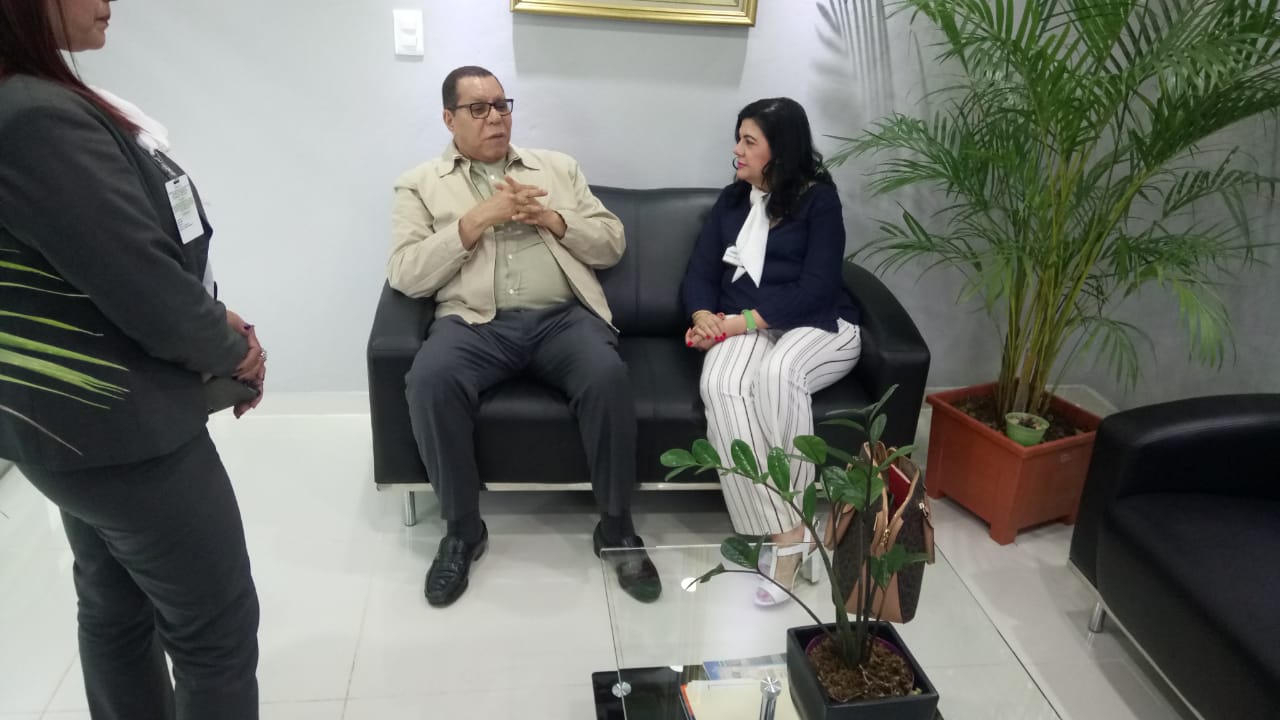 Dirección General de Embellecimiento recibe la grata visita de Sra. Mery Kasse Acta.Francisco Portes BautistaDivisión de Comunicaciones2019-04-10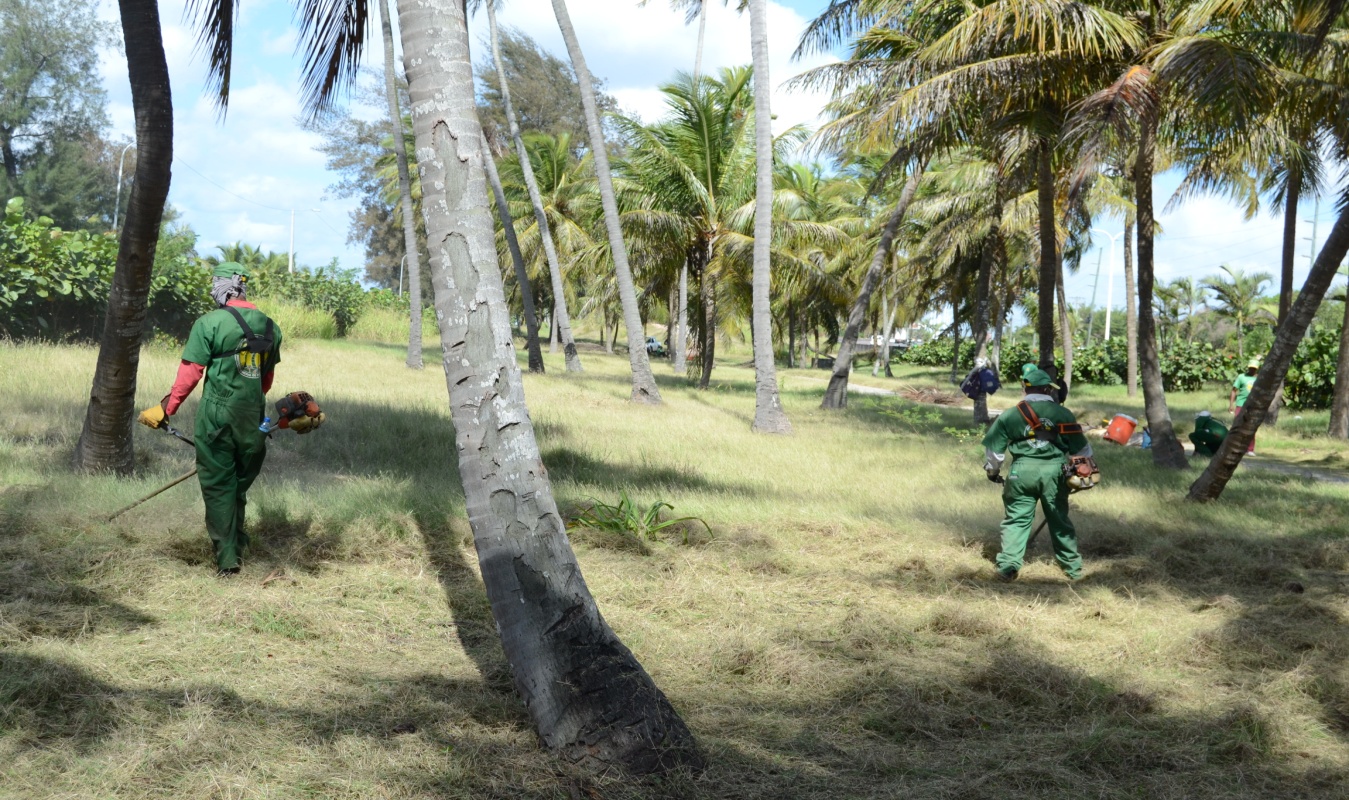 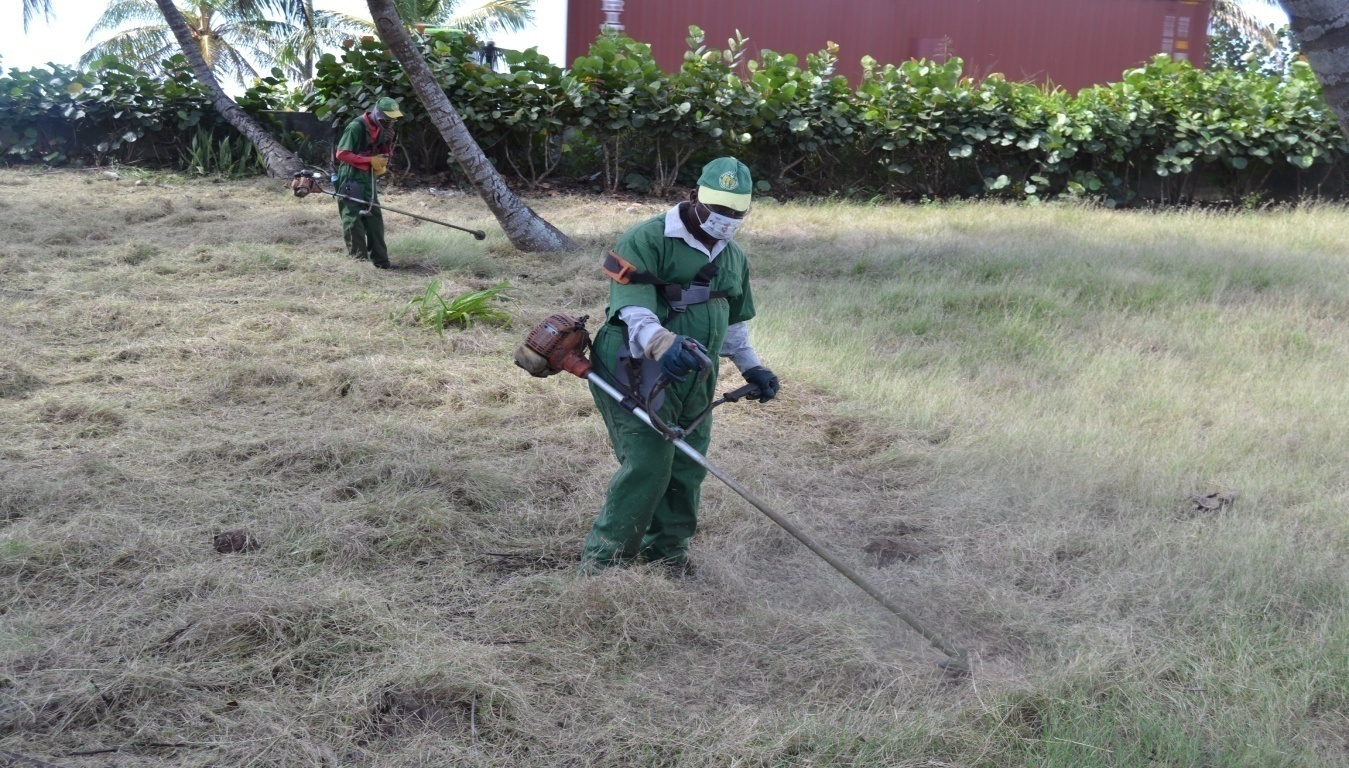 Dirección de Embellecimiento continúa trabajos de remozamiento en la Autopista Las Américas.Francisco Portes BautistaDivisión de Comunicaciones2019-04-15Embellecimiento continúa operativo de limpieza en la Autopista Las Américas. 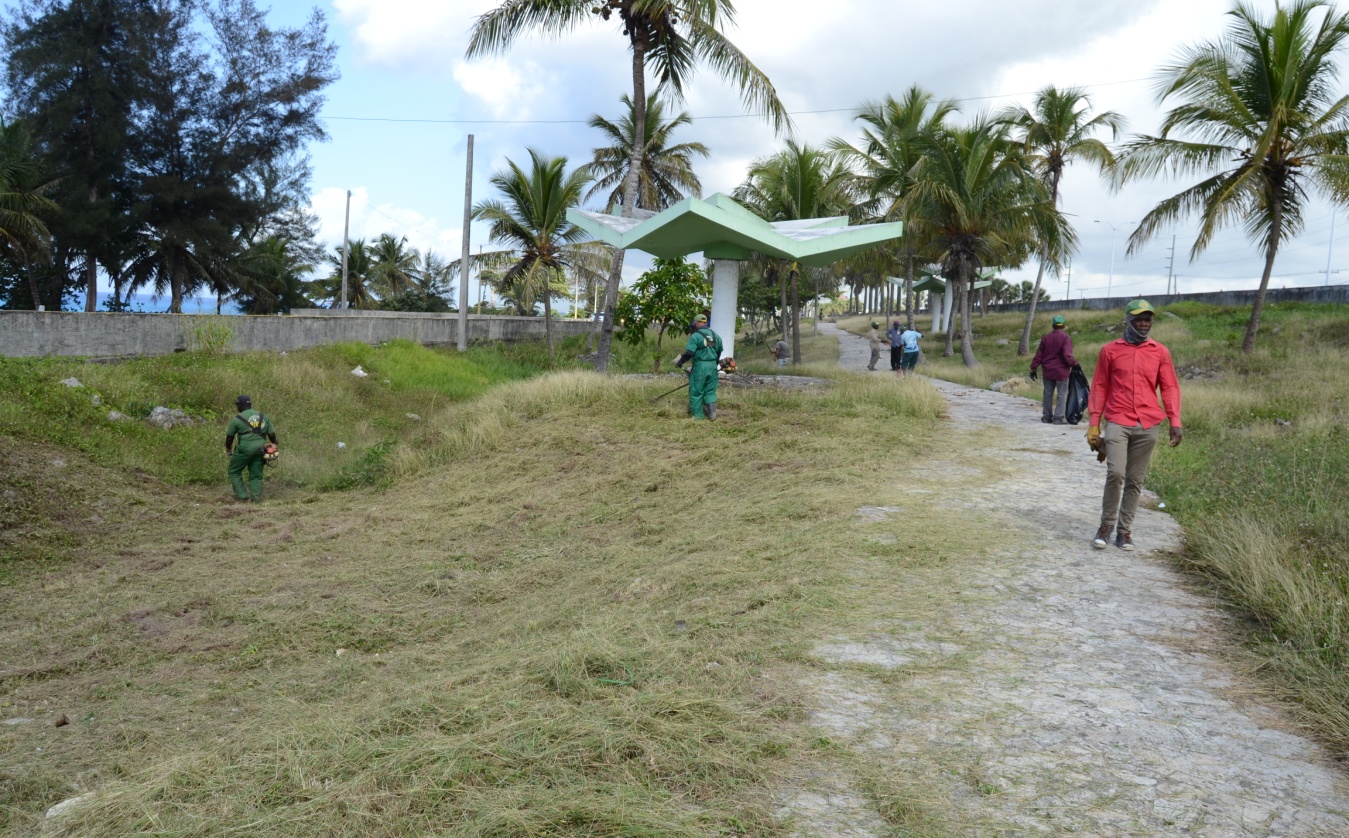 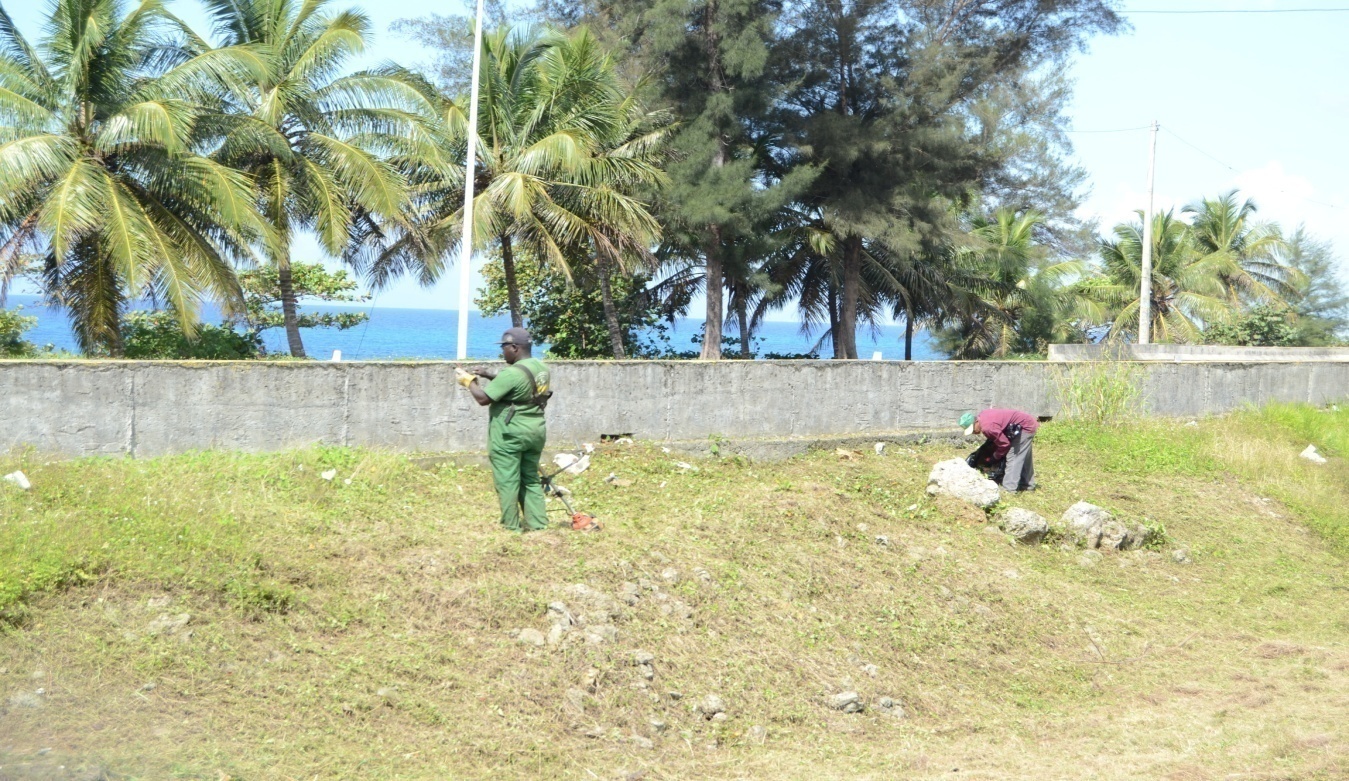 Francisco Portes BautistaDivisión de Comunicaciones